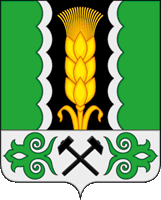  Российская Федерация                                     Республика ХакасияАлтайского района Администрация Новомихайловского сельсоветаПОСТАНОВЛЕНИЕ«26» января 2018 г.									№ 7.			    с.Новомихайловка					О внесении изменений в Постановление Администрации Новомихайловского сельсовета от 27.11.2017 года № 63 «Об утверждении муниципальной программы «Благоустройство территории Новомихайловского сельсовета на 2018 – 2022 годы»»В целях комплексного развития территории Новомихайловского сельсовета Алтайского района, Республики Хакасия, создания удобной и привлекательной среды села, повышения эффективности использования бюджетных средств и внебюджетных источников финансирования, руководствуясь Федеральным Законом № 131-ФЗ от 06.10.2003 «Об общих принципах организации местного самоуправления в Российской Федерации», ст. 9 .Устава муниципального образования Новомихайловский сельсовет,  Администрация Новомихайловского сельсоветаПОСТАНОВЛЯЕТ:Внести изменения в муниципальную Программу « Благоустройство территории Новомихайловского сельсовета на 2018 – 2022 годы»:В паспорте Программы строку «Объемы и источники финансирования» изложить в новой редакции:Раздел «3. Перечень программных мероприятий» изложить в новой редакции, согласно приложению.Раздел «4. Обоснование ресурсного обеспечения» изложить в новой редакции:Обоснование ресурсного обеспеченияБюджетные ассигнования, предусмотренные в плановом периоде 2018–2022 годов, могут быть уточнены при формировании проектов бюджета Новомихайловского сельсовета.- Общий объем финансирования Программы составляет  4009,5 тыс. рублей, из них:2018 г. – 852,3 тыс. рублей, 2019 г. – 698,6 тыс. рублей,2020 г. – 698,6 тыс. рублей, 2021 г. – 880,0 тыс. рублей, 2022 г. – 880,0 тыс. рублей,  в том числе:- за счет средств бюджета поселения тыс. рублей, в том числе по годам:2018 г. – 852,3 тыс. рублей, 2019 г. – 698,6 тыс. рублей,2020 г. – 698,6 тыс. рублей, 2021 г. – 880,0 тыс. рублей, 2022 г. – 880,0 тыс. рублей.Данное постановление подлежит официальному опубликованию (обнародованию).Контроль исполнения данного постановления оставляю за собой.Глава Новомихайловского сельсовета			           П.А.  ЛавриновПриложение к Постановлению от «26» января 2018 года № 7Перечень программных мероприятийОснову финансирования Программы составляют средства бюджета Новомихайловского сельсовета. Объемы финансирования Программы и перечень объектов будут уточняться ежегодно, в пределах финансовых возможностей бюджета Новомихайловского сельсовета на реализацию Программы.Объемы и источники финансирования 4009,5 тыс. рублей.№Наименование мероприятияНаименование мероприятиясуммаисточники финансированияисточники финансированияисточники финансированияисточники финансированияисточники финансированияисточники финансированияисточники финансированияисточники финансированияисточники финансированияисточники финансированияисточники финансированияисточники финансированияисточники финансированияисточники финансированияисточники финансирования№Наименование мероприятияНаименование мероприятиясуммаБюджет поселенияБюджет поселенияБюджет поселенияБюджет поселенияБюджет поселенияБюджет Алтайского районаБюджет Алтайского районаБюджет Алтайского районаБюджет Алтайского районаБюджет Алтайского районаБюджет Республики ХакасияБюджет Республики ХакасияБюджет Республики ХакасияБюджет Республики ХакасияБюджет Республики Хакасия№Наименование мероприятияНаименование мероприятиясумма2018201920202021202220182019202020212022201820192020202120221Уличное освещениеУличное освещение3029,3583,1583,1583,1640,0640,02Приобретение основных средств, ГСМ, материаловПриобретение основных средств, ГСМ, материалов1061,6207,295,595,5220,0220,03Оформления сельского кладбища в собственностьОформления сельского кладбища в собственность42,042,04Расходы на прочие мероприятия по благоустройству и улучшению санитарного содержания населенного пунктаРасходы на прочие мероприятия по благоустройству и улучшению санитарного содержания населенного пункта100,020,020,020,020,020,0ИТОГО:  ИТОГО:  4009,54009,5852,3698,6698,6880,0880,0